Управління освіти 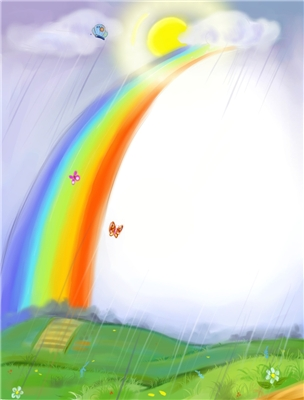 Прилуцької міської радиЧернігівської областіМіський методичний центр О.Г. Клугман  «Арт-педагогіка – як засіб формування духовно-моральних цінностей та збереження психологічного здоров’я всіх учасників навчально-виховного процесу»Методичні рекомендаціїПрилуки – 2017 р.Управління освіти Прилуцької міської ради Чернігівської областіМіський методичний центр.О.Г. Клугман  «Арт-педагогіка – як засіб формування духовно-моральних цінностей та збереження психологічного здоров’я всіх учасників навчально-виховного процесу»Методичні рекомендаціїПрилуки – 2017 р.Автор: Клугман Олена Григорівна – практичний психолог дошкільного навчального закладу (ясла-садок) комбінованого типу № 26 Прилуцької міської ради Чернігівської областіРецензенти: Шлімакова Ірина Іванівна – кандидат психологічних наук, доцент, професор Національного університету «Чернігівський колегіум» імені Т.Г.ШевченкаАнтоненко Олена Михайлівна – методист Чернігівського обласного центру практичної психології та соціальної роботи.Методичні рекомендації висвітлюють особливості використання арт-педагогіки в роботі практичного психолога дошкільного закладу з усіма учасниками навчально-виховного процесу. Представлені заходи з арт-педагогіки, проведені практичним психологом з дітьми, педагогами, батьками.Методичні рекомендації адресовані практичним психологам, вихователям дошкільних навчальних закладів.Погоджено на засіданні науково-методичної ради Прилуцького міського методичного центру управління освіти Прилуцької міської ради Чернігівської області.Протокол №______від________________20__ р. Затверджено на засіданні науково-методичної ради Чернігівського обласного інституту післядипломної педагогічної освіти імені                         К. Д. УшинськогоПротокол №______від________________20__ р. ПередмоваАктуальність обраної теми продиктована часом. На сучасному етапі, коли на перший план виходить активізація людського фактору як одна з умов подальшого людського прогресу, гуманізації суспільства придається велике значення. А перед дошкільним закладом ставиться задача не просто підготовки відповідального громадянина, але і людини, здатної самостійно оцінювати усе, що відбувається довкола, і будувати свою діяльність відповідно до інтересів оточуючих людей. Реалізація цього завдання пов’язана з формуванням духовно-моральних цінностей дошкільника та збереженням психологічного здоров’я всіх учасників навчально-виховного процесу.Розділ 1. Теоретичні основи застосування арт-педагогіки як засобу формування духовно-моральних цінностей та збереження психологічного здоров’я всіх учасників навчально-виховного процесу1.1 Теоретико-методологічні основи арт-педагогіки В даний час педагогіка і психологія з великою увагою вивчає можливості арт-педагогіки. Л.А. Аметова, Л. Уфімцева, Д.В. Гришина, Е.А. Медведєва, Д.Т. Грабенко, Д. Фролов, Т.Д. Зінкевич-Євстигнєєва відзначають, що незважаючи на тісний зв’язок з лікувальною практикою, арт-педагогіка в багатьох випадках має переважно профілактичну, соціалізуючу і розвиваючу спрямованість, що має велике значення в діяльності освітніх установ. У педагогічній інтерпретації арт-педагогіка розуміється як турбота про емоційне самопочуття і психологічне здоров’я засобами художньої діяльності (Л.Д. Лебедєва, О. Полухина, Д. Соколов, Л.А. Аметова).П.П.Блонський виявив необхідність послідовного вирішення цілого ряду педагогічних завдань в роботі з учасниками навчально-виховного процесу засобами естетичного впливу. Він вбачав прямий зв’язок естетичних почуттів і переживань з мораллю.Т.А. Флоренська зазначає, що спілкування з мистецтвом не тільки розширює межі контактів з людьми, дозволяє побачити світ іншими очима, а й забезпечує їм духовну підтримку у важких життєвих ситуаціях.Таким чином, арт-педагогіка – це залучення дітей і дорослих в різні види діяльності (малювання, ліплення, слухання музики, танець, рух і мова).Сутність арт-педагогіки полягає, по-перше, в її виховній функції, вона впливає на морально-етичні, естетичні, комунікативно-рефлексивні основи особистості і сприяє соціокультурній адаптації з допомогою мистецтва. Крім того, арт-педагогіка реалізує ще й психотерапевтичну функцію, допомагаючи дітям і дорослим справлятися зі своїми психологічними проблемами, відновлювати емоційну рівновагу, перемикатися з негативних переживань на позитивно забарвлені почуття і думки.Поєднання поняття «арт» і «педагогіка» веде від процесів виховання, навчання в їх загальноприйнятому і професійному розумінні, але приводить до живого конструктивного союзу вихователя і дитини, вихователя і батьків в просторі культури і мистецтва. Носіями культури і мистецтва є і педагоги, і батьки, і вихованці дошкільного закладу.Особливо важливо, що арт-педагогічна діяльність дозволяє не тільки ефективно забезпечувати профілактику емоційно-негативних проявів, а й значною мірою сприяти вирішенню ряду внутрішньо особистісних конфліктів, знімати стресові стани як з дитини, так і з батьків, накопичувати оптимістично - творчий досвід переживання і співчуття, досвід толерантно-емпатійних взаємин.Арт-педагогічні техніки, як м’які форми організації дитячо-батьківських взаємин, на творчих заняттях, сприяють розвитку емоційної чуйності як головного механізму моральних почуттів. Вони здатні виступати в якості ефективного засобу формування емоційно-моральної культури особистості на основі розвитку емоційної чуйності дитини, її сприйнятливості до потреб оточуючих.Дослідження, проведені під керівництвом              Л.Д. Лебедєвої, показали, що арт-педагогічні заняття дозволяють вирішувати такі важливі педагогічні завдання:Виховні. Взаємодія будується таким чином, щоб діти і дорослі вчилися коректному спілкуванню, співпереживанню, дбайливим взаєминам між собою. Це сприяє моральному розвитку особистості, забезпечує орієнтацію в системі моральних норм, засвоєння етики поведінки. Відбувається більш глибоке розуміння себе, свого внутрішнього світу (думок, почуттів, бажань). Складаються відкриті, довірчі, доброзичливі відносини з педагогом.Корекційні. Досить успішно коригується образ «Я», який раніше міг бути деформованим, поліпшується самооцінка, зникають неадекватні форми поведінки, налагоджуються способи взаємодії з іншими людьми. Хороші результати в роботі з деякими відхиленнями у розвитку емоційно-вольової сфери особистості.Психотерапевтичні. "Лікувальний" ефект досягається завдяки тому, що в процесі творчої діяльності створюється атмосфера емоційної теплоти, доброзичливості, емпатійного спілкування, визнання цінності особистості іншої людини, турбота про неї, її почуття, переживання. Виникає відчуття психологічного комфорту, захищеності, радості, успіху. В результаті мобілізується цілющий потенціал емоцій.Діагностичні. Арт-педагогіка дозволяє отримати відомості про розвиток і індивідуальні особливості дитини. Це коректний спосіб поспостерігати за нею в самостійній діяльності, краще дізнатися її інтереси, цінності, побачити внутрішній світ, неповторність, особистісну своєрідність, а також виявити проблеми, що підлягають спеціальній корекції. В процесі занять легко виявляються характер міжособистісних відносин і реальний стан кожного в колективі, а також особливості сімейної ситуації. Арт-педагогіка виявляє і внутрішні, глибинні проблеми особистості.      Розвиваючі. Завдяки використанню різних форм художньої експресії складаються умови, при яких і дитина, і дорослий переживають успіх в тій чи іншій діяльності, самостійно справляються з важкою ситуацією, вчаться вербалізації емоційних переживань, відкритості в спілкуванні, спонтанності. В цілому відбувається особистісне зростання людини, знаходиться досвід нових форм діяльності, розвиваються здібності до творчості, саморегуляції почуттів і поведінки.1.2. Використання арт-педагогіки в сфері освіти А тепер розглянемо як використовується арт-педагогіка в освітній сфері.Сучасний соціокультурний простір України характеризується відродженням національних культурних традицій, зміною загальносуспільних духовних орієнтирів, деформацією цінностей сімейного виховання, засиллям псевдокультурних, агресивних та антигуманних тенденцій у засобах масової інформації. Це все значною мірою утруднює процес виховання дітей дошкільного віку, оскільки засвоєння базових ціннісних орієнтацій відбувається в умовах постійного вибору між тим, що декларується в сім’ї, пропагується соціальними інститутами (дошкільний заклад) та транслюється засобами масової інформації. Наявність ціннісних суперечностей у найближчому соціальному оточенні дитини призводить до зниження моральних критеріїв у її свідомості та поведінці, зростання тривожності, внутрішньої напруги, виникнення стресових та дезадаптивних станів. В умовах соціокультурної кризи питання гуманізації освітнього простору набувають першочергового значення. Завданням педагогів має стати організація навчально-виховної взаємодії вихователя та вихованців, орієнтованої на особистість як найвищу цінність сьогодення. Художньо-творча діяльність – це делікатна можливість спостерігати за дитиною в процесі спонтанної творчості, наблизитися до розуміння її інтересів, цінностей, відчути її неповторність та унікальність. Тут виховний, розвивальний, діагностичний і корекційний процеси протікають водночас завдяки захоплюючій спонтанній діяльності, в результаті якої налагоджуються емоційні, довірливі комунікативні контакти між дорослим та дитиною, пізнаються закони ефективної соціальної взаємодії. Забезпечуючи динамічну систему взаємодії між дитиною, продуктом її образотворчої діяльності та дорослим (психологом, педагогом, вихователем) та маючи міждисциплінарний характер, арт-педагогіка здатна не лише здійснити корекційний вплив на психічний та фізичний стан дитини, а й реалізувати основні функції освіти: виховну, розвивальну, діагностичну, корекційну, соціалізуючу, психогігієнічну тощо.Арт-педагогіка – особливий напрямок педагогіки, де виховання, освіта, розвиток особистості, її корекція здійснюються засобами мистецтва, як класичного, так і народного.Арт-педагогіка має єдину із загальною педагогікою мету: допомогти дитині навчитися розуміти себе і жити в ладу з самим собою, навчитися жити разом з іншими людьми, пізнавати навколишній світ за законами краси і моральності.  Специфічні цілі арт-педагогіки: формування етичного та естетичного імунітету особистості в процесі розвитку її духовно-моральної культури. Сучасна арт-педагогіка реалізує себе у двох сферах людської діяльності: в науці і практиці.Парадигма арт-педагогіки (концептуальні початки арт-педагогіки): сфера, в якій арт-педагогіка оптимально реалізується – це духовний світ дитини і педагога, їх духовна культура.Загальні ознаки арт-педагогіки:використання (активне) образотворчих матеріалів для освоєння інтелектуального і духовного досвіду людства в цілях його утворення;інтеріоризація (внутрішнє привласнення) знань, умінь і навичок, створення для цього особливих умов (подача матеріалу в трьох модальностях);присутність педагога поряд з дитиною в процесі їх духовного спілкування (без чого не може більш ефективно засвоюватися навчальний матеріал), їх спільної художньої творчості, сприйняття творів мистецтва і використання педагогом особливих прийомів, які допомагають дитині більш ефективно освоювати програмовий матеріал на внутрішньому, глибинному рівні.Розділ 2. Практичне застосування арт-педагогіки як засобу формування духовно-моральних цінностей та збереження психологічного здоров’я всіх учасників навчально-виховного процесу2.1. Досвід застосування арт-педагогіки в навчально-виховному процесі.Опрацювавши матеріали з даного питання почала впроваджувати арт-педагогічні технології в своїй роботі з 2013 року.Обираючи дану тему для роботи, ставилася мета: Сприяти гармонізації особистості дошкільника шляхом формування духовно-моральних цінностей. Підвищувати психологічну культури педагогів. Сприяти збереженню психологічного здоров’я всіх учасників навчально-виховного процесу.Головні завдання роботи за даною темою: Створення умов, що сприяють профілактиці синдрому емоційного вигоряння педагогів.Розвиток комунікативних умінь, емоційної сфери дошкільників.Зняття емоційної напруги.Формування навичок самопізнання і саморозвитку особистості в цілому. Основні напрямки роботи: Створення оптимальних умов для гармонізації особистості дошкільника.Використання інноваційних технологій у роботі з усіма учасниками навчально-виховного процесу.Працюючи над даною темою, очікувала такі результати:гармонізація особистості дошкільника;поліпшення психологічного клімату в колективі; зниження особистої тривожності педагогів; підвищення самооцінки і впевненості в собі всіх учасників навчально-виховного процесу. Використовуючи арт-педагогічні техніки в роботі з усіма учасниками навчально-виховного процесу, прийшла до висновку, що арт-педагогіка сприяє досягненню наступних цілей:Полегшує процес навчання і дитині, і педагогу. Деякі складні за структурою, формою, змістом знання легше засвоюються за допомогою художніх образів різного порядку: зорових, слухових, тактильних та ін. Невербальне спілкування, навчання часто дає більш потужний ефект, ніж саме грамотне вербальне викладення навчального матеріалу педагогом.Дає соціально прийнятний вихід агресивності та інших негативних почуттів, які нерідко виникають в процесі спілкування педагога з дитиною.Дозволяє опрацьовувати навчальний матеріал в інтерактивному режимі з опорою на наявний духовний і душевний досвід педагога і дитини, що робить знання, вміння і навички особистісно значущими.Допомагає налагодити відносини між педагогом і дитиною, створити найбільш сприятливі умови для ведення діалогу, без чого немає продуктивного навчання.Розвиває рефлексивну культуру, почуття внутрішнього контролю, необхідного в процесі навчання. Звернення до мистецтва впорядковує емоційну сферу, яка поряд з інтелектуальною бере участь в процесі навчання.Сприяє збереженню цілісності людської особистості, впливаючи в першу чергу в процесі навчання на етичну, естетичну, емоційну сфери особистості.Залучає дітей до духовної культури через єдину систему цінностей педагогіки, науки, мистецтва. Сприяє адаптації особистості в соціумі, зокрема, самопізнання, самовизначення, самореалізації через прилучення до плодів мистецтва всього Людства в різних його іпостасях через власну творчість.Арт-педагогічні техніки, які використовую в своїй роботі з дітьми, педагогами та батьками, дійсно дають значний позитивний ефект, сприяють яснішому, тоншому вираженню переживань, проблем, внутрішніх суперечностей, а також творчому самовираженню, зняттю емоційної напруги, емоційному зближенню, підвищенню впевненості в собі, формуванню позитивного самосприйняття, розвитку комунікативних навичок.Дітям, подобаються ігри, пов’язані з малюванням в поєднанні з музикою, наприклад: «Намалюй, що уявив, слухаючи музику». Діти слухають спокійну музику, апрослухавши, малюють те, що уявили. Також цікавою є гра «Намалюй свій настрій», під час якої діти малюють фарбами свій настрій до прослуховування музики і після. Здебільшого після прослуховування музики настрій змінюється в позитивному напрямку. Є ще багато вправ даного плану, які за моїми спостереженнями найбільше подобаються дітям. Вправа «Гармонійний танок» сприяє зміцненню почуття єдності, згуртованості, підвищенню впевненості в собі, зняттю психоемоційної напруги. Розвиває почуття близькості, розуміння необхідності в вірних і добрих друзях.Вправи «Який метелик літав над луком», «Країна плям», «Прослухавши музику, склади казку», «Послухай музику і розкажи, що уявив», «Намалюй, що уявив, слухаючи музику» розвивають творчу уяву, творче мислення, зосередженість.Як уже відмічалося, арт-педагогічні техніки використовуються і в роботі з педагогами та батьками. Вони сприяють зняттю емоційної напруги, толерантності, розкутості педагогів та батьків, розкриттю і вдосконаленню творчого потенціалу, підвищенню кваліфікації, рівня психологічної компетентності педагогів та батьків, фахової майстерності педагогів.2.2 Методичні розробки заходів з використанням арт-педагогічних технік«Веселі, творчі, кмітливі»(заняття з дітьми старшого дошкільного віку)Мета: Створювати позитивний емоційний комфорт. Розвивати навички спілкування, групової взаємодії, почуття єдності, поваги та доброзичливого ставлення до інших. Зняття напруження.Обладнання: сердечка, презентація з матеріалом для заняття, фломастери, олівці, альбомні листи.Хід заняттяВправа-привітання «Подаруємо посмішку» Діти вітаються з гостями і між собою посмішкою.Вправа «Моє ім’я»Разом з дітьми стаю таким чином, щоб утворилася форма серця. У руках дітей паперові сердечка. Кожна дитина стає по черзі в середину імпровізованого серця, називає своє ім’я так, як їй подобається, щоб її називали. Після цього всі діти кладуть сердечка на підлогу, роблять крок назад та розглядають, яка фігура склалася на підлозі. Запитую: «На що схожа фігура? Якого вона розміру? Про яких людей кажуть, що в них велике серце?» Якщо діти не можуть дати відповіді, тоді запитуємо у гостей, а потім закріплюємо.А в дитячому садочку діти якими повинні бути?Складаємо «Правила дружби»Вправа «Кораблик»Діти, взявшись за руки, уявляють себе «корабликом». Ноги широко розставлені (розташування рядком). Гойднуло «кораблик» ліворуч – діти стають на ліву ногу, права нога відірвана від підлоги, розслаблена, руки підняті угору, нахилені ліворуч. Гойднуло «кораблик» праворуч – робимо те ж саме, тільки у правий бік. Повторити повільно 3 рази.А ще діти повинні бути уважними і кмітливими.Гра «Вітер дме на...»Зі словами «Вітер дме на... » ведучий починає гру. Щоб учасники гри більше довідалися про інших, запитання можуть бути такими: «Вітер дме на того, у кого світле волосся» – усі світловолосі повертаються спиною в коло. «Вітер дме на того, у кого... є сестра»; «...хто любить тварин», «...хто багато усміхається» тощо.Вправа «Правда чи ні?»Інструкція: «Я буду читати цікаві вірші, ви будете уважно слухати і вирішувати, правдиві вони чи ні. Якщо вони неправдиві – плескатимете 2 рази у долоні».Снігом поле замело,Красне літечко прийшло.Кіт весь вечір міцно спав,Вдень на хмарку він літав.В березні розтанув сніг,Це весна скликає всіх!Півень по двору іде,Цуценят своїх веде.Довгий хобот має слон,Це у нього мікрофон.Вправа «Мій садочок»Мета: розвивати почуття єдності, поваги до інших.Пропоную дітям подивитись на екран, де зображена будівля дитячого садка. Запитую у дітей, що вони роблять у дитячому садку, як вони у ньому почуваються, чи радіють своїм друзям, вихователям? Потім діти одночасно починають малювати все те, що пов’язане з дитячим садком (веселих друзів, привітних вихователів, улюблені іграшки, меблі тощо).Гра «Знайди друга»Одній половині дітей зав’язуються очі. Дається можливість походити приміщенням. Потім пропонують знайти та впізнати решту. Дізнатися можна за допомогою рук, обмацуючи волосся, одяг, руки. Потім, коли друга знайдено, гравці міняються ролями.Слайд-фільм.Прощання. Діти беруться за руки, легко ними похитують і з посмішкою промовляють: «Усім, усім, до побачення!»«Подорож до лісу»Мета: Сприяти збереженню соціального здоров'я дітей через розвиток навичок вільного спілкування з оточуючими. Створити умови для накопичення позитивних емоцій і почуттів у дітей. Коригувати та розвивати у дітей навички конструктивного спілкування і взаємодії в процесі спільної діяльності з дорослим і однолітками, розвиток емпатії, слухового сприйняття, комунікативних здібностей. Сприяти розвитку згуртованості групи. Розвивати у дітей допитливість і пізнавальну мотивацію; уяву, фантазію і творчу активність; довільну увагу і пам'ять, слухове сприйняття. Виховувати у дітей навички уважно слухати співрозмовника, не перебиваючи його. Обладнання: мультимедійний проектор, мультимедійна презентація, стільці, хустки, іграшки – звірята, картки із життєво-значущими ситуаціями.Хід заняття.Давайте привітаємося з гостями і зігріємо їх своїми посмішками.А що нас ще зігріває і покращує наш настрій? Так, дійсно, сонечко.Вправа «Сонечко».Давайте ми уявимо, що наші руки – це сонячні промінчики, торкнемося ними один одного і подаруємо тепло своїм друзям. (Діти стають у хоровод, витягуючи руки вгору, торкаючи один одного).Діти:Сонечко, сонечко! Ми – твої промінці!Бути добрими людьми,Сонечко, нас навчи!Вправа «Мій настрій» Я вам пропоную взяти картку, яка відповідає вашому настрою на даний момент. Діти, яка зараз пора року?А погляньте, хто до нас завітав? Погляньте, а листочок дійсно до нас завітав, ось він на килимку. Як ви думаєте, чому листочок до нас завітав?А може він нас запрошує у подорож?Ви любите подорожувати? Сьогодні ми з вами відправимося подорожувати в цікаву «Лісову країну», де на нас чекають різні сюрпризи! Для цього треба знати, що з собою взяти.Гра «Збери валізу»Дітям пропоную вирушити у подорож. Що для цього треба?Укласти речі у валізу: «Подумайте, що потрібно взяти з собою в дорогу?» Перший мандрівник називає один предмет, другий повторює і називає свій предмет.Третій повторює, що назвав другий мандрівник, і називає свій і т. д. Умова: повторюватися не можна.Подумайте, що потрібно взяти з собою в дорогу з продуктів?Подумайте, що потрібно взяти з собою в дорогу, крім продуктів?А на чому ми можемо подорожувати? (Відповіді дітей). Гра «Веселий потяг»Гравці розбігаються по різних кутках кімнати, вибирають собі місце. Один із учасників – «Машиніст потягу». Його завдання – запросити до салону чемно, ввічливо та ласкаво назвати ім’я дитини, зібравши всіх.Ну, що ж, мої любі, валізу ми зібрали, машиніст всіх люб’язно запросив до нашого веселого потягу – тож рушаємо.Ми з вами потрапили в «ліс».Лісова галявина Гра «Допоможи мені»Діти об'єднуються у пари. На підлозі між двома стільцями розкладаються великі іграшки-звірята. Одному з пари зав'язують очі, а інший повинен провести партнера від одного стільця до іншого так, щоб жодна іграшка не була збита.«Далеко-далеко, в густому лісі ...»Діти сідають в коло. Їм пояснюються правила: вимовляється фраза «далеко-далеко, в густому лісі ... хто?» Один із граючих відповідає, наприклад: «лисенята». Якщо вимовляються кілька відповідей одночасно, то вони не приймаються. Фраза повторюється ще раз. Іноді граючим буває складно вирішити, хто повинен відповідати. Не слід втручатися. Діти повинні розібратися самі. Коли єдина відповідь отримана, звучить наступна фраза: «Далеко-далеко, в густому лісі лисенята ... що роблять?» Відповіді приймаються за тими ж правилами. У цю гру можна грати досить довго, поки не набридне. Або, коли перша фраза стане досить довгою, можна почати спочатку. Єдина умова: всі фрази повинні починатися однаково: «Далеко-далеко, в густому лісі ...»«Фотограф» На початку гри вибирається ведучий – «фотограф». Ведучий повинен зробити цікаві «фотографії». Для цього йому треба посадити дітей на свій розсуд. «Фотографу» належить діяти швидко і чітко. Пропонує кожній дитині зобразити когось із звіряток. Кожен із гравців дає свою оцінку діям «фотографа» за п'ятибальною шкалою. Далі гравці міняються, «фотографом» стає інший. Гра продовжується до тих пір, поки всі діти не побувають у ролі «фотографа». Подорожуємо далі.« Через болото»Діти стають парами. Вихователь пропонує дітям парами перебратися з одного берега на інший за допомогою трьох листочків картону. А як ви вважаєте, куди ми з вами потрапили?Лісове озеро Модель ситуацій для хлопчиків: Ти їдеш в автобусі, сидиш біля вікна. Входить жінка. Ти: Поступаєшся їй місцем. Продовжуєш дивитися у вікно. Піднімаєшся на руки до мами. Ти виходиш гуляти. У дворі собака. Ти: Сміливо проходиш повз неї.Повертаєшся додому за мамою. Починаєш плакати, щоб господар відкликав свою собаку. Великі хлопчики ображають дівчинку. Вона плаче.Ти: Проходиш повз. Кличешь старшого брата чи маму.Сам заступаєшся за дівчинку. За обідом дівчинка ненавмисно проливає на себе компот. Ти: Робиш вигляд, що не помічаєш.Біжиш за серветкою і допомагаєш дівчинці впоратися з неприємністю. Кличеш няню. У дівчинки з твоєї групи день народження. Ти: Даруєш їй намальований власноруч малюнок. Говориш приємні слова ("Яка ти гарна", "Яка в тебе чудова сукня"). Залишаєш дівчинку без уваги. Модель ситуації для дівчаток: Діти вийшли на прогулянку. У хлопчика неправильно застебнуті ґудзики на пальто, шапка з'їхала набік. Ти: Допомагаєш хлопчику привести в порядок його зовнішній вигляд. Скаржишся вихователю на недбалість хлопчика. Не помічаєш непорядок в одязі хлопчика. Мама прихворіла. Ти: Будеш піклуватися про неї (принесеш води, поправиш ковдру). Продовжуєш грати, як ні в чому не бувало.Станеш вередувати. Хлопчики б'ються. Ти: Поскаржишся вихователю.Не помітиш бійки.Допоможеш їм помиритися. Дівчатка грають у м'ячик. У подруги не виходить зловити м'яч. Подружки голосно сміються, а вона засмучена. Ти: Смієшся разом з усіма.Заспокоюєш і навчаєш дівчинку, як правильно грати. Не звертаєш уваги.Вам сподобалась подорож? Давайте відпочинемо і під музику ще трішки помилуємося чудовою осінньою природою.Слайд-фільм «Осінь»Повернення в садочокКуди ми сьогодні подорожували?Що вас здивувало?Про що нове дізналися?Про що будете розповідати вдома?А сонечко весь час було з нами і з нами залишилось. А тепер я вам пропоную взяти ту картку «мій настрій», яка відповідає вашому настрою зараз. Чи змінився ваш настрій після заняття?Я знову вам пропоную взяти картку, яка відповідає вашому настрою на даний момент.Тренінг «О, Жінко…»Мета: Розвивати вміння працювати в колективі, аргументовано відстоювати свою точку зору.Допомогти учасникам краще пізнати одне одного. Створити умови для ефективної співпраці. Сприяти особистісному зростанню, розкриттю потенціалу, розкутості учасників тренінгу, створенню атмосфери довіри, емоційного комфорту, отриманню задоволення від участі у даному заході. Спонукати до активності, толерантності учасників тренінгу.Хід проведення.Женщина... Небесное созданье.Воплощенье сказочной мечты.Облако несбыточных желаний.Ветер из добра и красоты.Сколько сил затратила природа,Создавая Женщину на свет!?Что вложила доброго и злогоВ этот многоликий силуэт?Безмятежность летнего рассвета,Чистоту холодного ручья,Теплоту из солнечного света,Свежее дыхание дождя.Странную загадочность тумана,Чувственность из утренней росы,Буйство разъярённого вулканаИ непредсказуемость грозы!!!Доброго дня, шановні колеги! Я рада нашому з вами спілкуванню!Але перш ніж розпочати роботу, я пропоную вам привітатися.Вправа «Привітання» Учасники вітаються за допомогою фрази: «Скажіть тому, хто праворуч, «Доброго дня!» Скажіть тому, хто ліворуч, «Доброго дня!» Скажіть всім «Доброго дня!»Тепер давайте приймемо правила нашої роботи.Прийняття правил:Тут і тепер.Говорити конкретно і по суті.Взаємодопомога.Активність.Відвертість.Толерантність.Оптимізм.Уважність.Емоційність.Ерудованість.Рівноправність.Щирість.Якщо правила приймаємо – плескаємо у долоні.Вправа «Вежа сподівань» (зображення Ейфелевої вежі) (авторська)Кожен із вас, прийшовши сюди, має сподівання, чогось очікує. Візьміть і напишіть їх на цих красивих квітах і поки що прикріпіть під «Вежею сподівань», Вправа «Самопрезентація»Зараз кожен із вас продовжить таке речення: «Не хочу хвалитися, але я…»Вправа « Відгадайте пісню і заспівайте»У жінки дуже багато ролей в житті, але мабуть найголовніша – роль мами.Бути мамою – це дуже велике щастя. Коли діти маленькі, то з ними треба гратися, розважатися. І в цьому нам, інколи, допомагають дитячі пісні. Я пропоную їх пригадати і проспівати.Техніка «Колаж»Кажуть, що справжня жінка з нічого може зробити три речі: салат, капелюшок і конфлікт. Ми з вами – справжні жінки. І я переконана, що крім цих трьох речей можемо ще дещо створити.Колаж може бути доповнений власними надписами, малюнками.ОбговоренняВправа «Привітаємо зі святом» (авторська). Кожна команда придумує привітання на мелодію однієї з відомих пісень.Вправа « Фірмова страва» А ще кожна жінка гарна господиня. І в кожної є свої кулінарні шедеври, секрети. Я пропоную вам їх представити.Кожен презентує свою фірмову, найвдалішу, на його думку, страву.Рефлексія «Мені сьогодні…»Кожен учасник групи має завершити фразу: «Мені сьогодні…» і якщо здійснилися їх сподівання та очікування, то прикрасити квітами «Вежу сподівань». Прощання «Аплодисменти»Ми з вами добре попрацювали. На завершення нашої роботи я пропоную уявити на одній долоні посмішку, на іншій – радість. А щоб вони не втекли від нас, їх треба міцно-преміцно поєднати в аплодисменти.Тренінг «Разом – ми сила»Мета: Формувати в учасників усвідомлення життєвих цінностей як основи бачення власної життєвої перспективи. Дати можливість учасникам відпочити, розслабитися, відчути себе добрими, щасливими, розвивати уяву. Формувати позитивне мислення і розуміння його важливості. Формувати емоційно-пізнавальну активність учасників заходуМатеріали: заготовки мандали, вирізані з паперу фігури, клей, фарби, пензлики. Хід тренінгу.- Доброго дня, шановні колеги! Готуючись до сьогоднішньої зустрічі, я хотіла провести її так, щоб всі отримали позитивні емоції, розслабились та відволіклись від проблем.Напередодні, я запропонувала вам написати міні-твори «Щастя – це…». А як ви виконали це завдання ми зараз почуємо.Щастя це…Пропоную прочитати міні-твори «Щастя – це…».Притча про щастя.Вправа «Клякса»Звичайно, що майже у кожного на цьому тижні було і погане, і хороше. Кожен індивідуально на плямах пише весь негатив за тиждень, що минає, і придумує оригінальні побажання своїм колегам, як позбутися негативу. Вправа «Австралійський дощ» (5 хв.)Мета: психологічне розвантаження учасників.Ведучий: Станьте у коло. Чи знаєте ви, що таке австралійський дощ? Ні? Тоді давайте разом послухаємо, який він. Зараз по колу ланцюжком будете передавати мої рухи. Тільки-но вони повернуться до мене, я передам наступні. Будьте уважні.В Австралії здійнявся вітер (ведучий тре долоні).Починає крапати дощ (клацання пальцями).Дощ посилюється (почергове плескання у долоні).А ось град – справжня буря (тупання ногами).Але що це? Буря стихає (плескання по стегнах).Дощ стихає (плескання долонями).Поодинокі краплі (клацання пальцями).Тихий шелест вітру (потирання долонь).Сонце (руки догори, усмішка).Гра - розминка «Відчуй дружню підтримку»                 (5 хв.)Мета: активізувати й підготувати до подальшої роботи.Ведучий: Станьте всі в коло, дуже близько одне до одного. Покладіть руки одне одному на плечі, ніби сплітаючись у вінок. Тепер розслабтеся і похиліться трохи вперед, не сходячи ногами з місця, відчуйте підтримку одне одного. Спробуйте відхилитися трохи назад, знову ж таки, не сходячи зі своїх місць. Відчуйте дружню підтримку. Рефлексія:Які почуття та емоції у вас викликало виконання цієї вправи?Вправа «Мандала»Музика для релаксації. Для створення Мандали педагогічного колективу педагогам на вибір пропонуються чотири види фігур. Необхідно вибрати якусь одну фігуру, зафарбувати фон і нанести будь-який малюнок, який принесе задоволення (візерунок може бути у вигляді геометричних фігур, природа, тварини, птахи, і т. д.). Коли малюнок буде готовий, потрібно на нього подивитися, так як в ньому виражена частина душі людини. Відповісти собі на питання: «Яка частина душі і що виражає»? Коли всі малюнки готові, педагоги спільно складають візерунок Мандали у вигляді кола (фігурки приклеюються на ватман). Готова колективна Мандала вивішується на стенд і розглядається. У цей час психолог говорить, що Мандала – це малюнок на колі, який виражає щось глибинне в душі людини і її малювання служить вдосконаленню душевного життя людини, його організму і здоров'я. Створена Мандала є вираженням душі колективу, де є частинка душі кожного педагога. Знайдіть місце, яке відвели вам в цій Мандалі.Подумайте, які почуття ви відчуваєте. Зверніть увагу, що кожен з нас знаходиться близько до інших. Якщо хтось зробить боляче іншому, то іншим теж буде боляче, а радість відіб'ється світлом на інших. Закономірно, що все повертається до того ж місця і до тієї ж людини по руху кола. Ця Мандала – наше групове «Я», в якій кожен учасник представляє собою живу клітину, що володіє унікальною структурою і свідомістю.Вправа на розслаблення.Давайте розслабимося і уявімо, що наш зал наповнюється фіолетовим кольором. Нам прохолодно і незатишно, але щоб стати ближче, давайте потиснемо один одному руки. Тепер відчуйте прохолоду моря. Зал наповнюється блакитним кольором. Давайте торкнемося один до одного плечем, нам стане тепліше. А тепер ми на зеленій галявині, посміхніться один одному. Скільки красивих жовтих квітів навколо, сонечко зігріває нас, побажаємо удачі один одному і процвітання! І стало зовсім тепло від наших усмішок і співробітництва. Червоний колір радості. Давайте поплескаємо один одному!Воркшоп«Гра як засіб пізнання соціального світу»Мета: Навчити педагогів технології, яка спрямована на формування соціалізації у дошкільників засобами соціально-орієнтовних ігор. Створити позитивний емоційний фон заняття (знайомство учасників, об'єднання в групи).Формувати навички використання в роботі соціально-орієнтовних ігор, спрямованими на розвиток мислення, пам’яті, уваги, уяви, психомоторний розвиток дітей дошкільного віку.Хід проведенняВступВоркшоп – це творча майстерня, що має своїми цілями – обмін досвідом та знаннями та спільне створення чого-небудь.У воркшопі немає слухачів і спостерігачів. Він завжди ґрунтується на активному залученні та взаємодії всіх його учасників.Практична частина.Гра «Ковпачок» Хід: Роздаю учасникам дерев'яні палички та ковпачок з кольорового картону. Педагоги повинні передавати паличками ковпачок один одному і при цьому говорити: «Добрий день», відповідати при прийомі ковпачка: «Мені дуже приємно». Руками ковпачки чіпати забороняється.Гра «Чарівна паличка»Хід: звичайний предмет (олівець) за спільною згодою перетворюються в чарівну паличку. Вихователі стають у коло і передають паличку один одному в довільному порядку або за годинниковою стрілкою, при цьому вимовляють фрази згідно з раніше встановленим правилом, наприклад: той, хто передає, називає предмет, а той, хто приймає – дію, яку можна зробити з ним (килим – лежить), можна називати казку і її персонажів.Гра «Чарівні окуляри»Хід: «Я хочу показати вам чарівні окуляри. Той, хто їх одягне, бачить тільки гарне в інших, навіть те, що людина ховає від усіх. Ось зараз я одягаю ці окуляри ... Ой, які ви всі красиві, веселі, розумні!» «А зараз мені хочеться, щоб ви по черзі приміряли ці окуляри і гарненько розглянули свого сусіда. Може, ви помітите те, чого раніше не помічали».Гра «Знайди картинку»Хід: Усі візьміть по одній картинці, роздивіться її, знайдіть свою команду (ходять, розглядають картинки інших, знаходять схожі, об’єднуються).Як називається 1 команда?(сонечко) 2 команда? (метелики). Займіть свої місця.Команди обирають капітанівКонкурс капітанів Гра «Крокодил»Хід: Пропоную командам придумати будь-яке слово, написати його на аркуші паперу. Капітани обмінюються листами, читають, потім за допомогою жестів, міміки показують своїй команді. Команда може задавати питання, але капітан відповідає тільки жестами, можна змінювати варіант показу. Гра «Зобрази прислів'я» Хід:Командам пропонується зобразити за допомогою жестів, міміки прислів'я:Без води й борщу не звариш.Слово – не горобець: вилетить – не спіймаєш.Семеро одного не чекають.Хочеш їсти калачі, не сиди на печі Твоїми б вустами та мед пити.Тихіше їдеш – далі будеш.Синквейн Хід: Пропоную виявити, який «багаж» ви маєте. Для резюмування інформації і представлення її в кількох словах ми скористаємося синквейном – прийомом, який дозволяє викласти теоретичний матеріал на певну тему у вигляді специфічного вірша без рими, що складається з п'яти рядків. Порядок написання синквейну:Перший рядок: Хто? Що? Іменник – одне ключове слово, яке визначає зміст синквейну.Другий рядок: Який? Яка? Два прикметники, що характеризують поняття.Третій рядок: Що робить? Три дієслова, що показують дії поняття.Четвертий рядок: Коротке речення з чотирьох слів, у якому автор висловлює своє ставлення до поняття. П'ятий рядок: Одне слово, зазвичай іменник, через яке автор виражає свої почуття, асоціації, пов'язані з цим поняттям.Перша команда отримує слово гра, друга команда – особистістьНаприклад: Життя. Активне, бурхливе. Виховує, розвиває, вчить. Дає можливість реалізувати себе. Мистецтво. Гра «Чарівник»Хід: Дається завдання: "Якби ти був чарівником і міг творити чудеса, то що б ти побажав зараз всім нам?» Тренінг «Партнерське спілкування» (батьки і діти)Мета: Поліпшити рефлексію взаємин батьків і дітей. Активізувати комунікації в родині. Ознайомити з поняттям «партнерство». Розкрити глибину взаєморозуміння між дітьми і батьками. Дати змогу сформулювати і прийняти права і обов’язки дітей і батьків. Створити ситуації взаємодії і співробітництва.Хід тренінгуВправа з м’ячем «Комплімент». Учасники по черзі кидають один одному мяч і говорять при цьому компліменти.Сьогодні ми зібралися з вами, щоб поговорити про взаємодію між вами і вашими дітьми.У системі взаємин «батьки-діти» дорослий є провідною ланкою і від вас залежить значною мірою, як складатимуться ці взаємини. А на мій погляд, вони повинні складатися на основі взаєморозуміння і партнерства. Давайте зараз виведемо своєрідну формулу партнерства.П – привітністьА – альтруїзмР – розвиток, радістьТ – толерантністьН – ніжність,надійністьЕ – емоційністьР – розуміння, рівністьС – співробітництвоТ – терпінняВ – відкритість, витримка,відповідальністьО – оптимізмВисновок:Партнерство – це стосунки між дорослим і дитиною, які будуються на розумінні один одного, відкритості, викликають радість, передбачають ніжність, надійність, терпіння, здатність пожертвувати своїми бажаннями і інтересами заради іншого, в розумних межах, настрій на позитив, тобто оптимізм в різних життєвих ситуаціях.Перевірити себе і, можливо, щось нове взяти для себе в побудові відносин з дитиною вам допоможуть ігри, які я вам запропоную.Вправа «Розкажи про свою маму» (діти розповідають про свою маму, а інші відгадують про кого йде мова).Вправа «Вгадай, чиї це руки» (спочатку мами шукають своїх дітей, а потім навпаки). Описати, яким чином це треба зробити.Вправа «Малюємо разом». Тема малюнка: «Наш дім» або «Свято».Вправа «Права і обов’язки». Учасники об'єднуються у дві команди: одна складає список прав і обов’язків дітей, інша – батьків. Права і обов’язки приймаються тільки за згодою обох сторін.Вправа «Я бажаю..» Батьки висловлюють свої побажання дітям, а діти батькам.А на останок я вам бажаю: Хай у ваших сім’яхЩастя завжди буде.Хай любов і радістьПро вас не забуде.Хай вам світить сонцеІ життя вирує.Вітерець надіїОптимізм дарує.Тренінг «Ми – разом»Мета: Спонукати батьків до партнерства у реалізації спільних завдань. Допомогти батькам краще пізнати своїх дітей. Створити дружню атмосферу. Позитивно налаштувати батьків на спільну роботу з педагогами. Вчити батьків об'єктивно оцінювати вчинки дітей. З'ясувати очікування батьків щодо ролі дошкільного закладу у вихованні дітей.Хід тренінгаДошкільний вік – період, коли в дитини формуються уявлення про навколишній світ, явища суспільного життя, взаємини між людьми. Вступаючи у життя, малюки мають засвоїти багато правил, які склалися в суспільстві. І допомогти їм у цьому маємо ми – дорослі.Навчання та виховання дитини – спільне завдання дошкільного закладу та родини. Родина відіграє важливу роль у підготовці до життя своєї дитини. А дошкільний заклад – ідеальний помічник батьків у цій важливій справі. Формування соціально-комунікативної компетентності дитини неможливе без набуття нею досвіду позитивного розв'язання життєвих колізій. Починаючи з раннього віку, діти постійно потрапляють у ситуації, з яких мусять знаходити вихід. Першочергове завдання педагогів і батьків – навчити малюків способів позитивного розв'язання різних проблем.Вправа "Знайомство"Батькам пропонується написати ім'я своєї дитини вертикально: згори вниз, а навпроти кожної літери записати якість дитини, що починається з цієї літери.Наприклад:А – активний, адекватний, агресивний, азартний, артистичний...Р – розумний, рухливий... Т – творчий, технічний... Е – емоційний, енергійний... М – милий, малий...Вправа "Оцініть ситуацію"Батькам пропонується розглянути ілюстрації, проаналізувати їх і дати пропозиції щодо вирішення ситуації, яка зображена на ілюстрації.Вправа "Ваші очікування"Батьки працюють у двох групах.Перша група має визначити, що дитсадок може дати дітям для їх соціалізації в суспільстві.Друга група має визначити, що батьки можуть дати дітям для їх соціалізації в суспільстві.Соціалізація – процес залучення індивіда до системи суспільних відносин, формування його соціального досвіду, становлення й розвитку як цілісної особистості.Учасники зачитують свої очікування.Висновок. Наше спільне завдання – не тільки дати дітям знання, а й сформувати та розвинути особистісні якості кожної дитини.А зараз ми перевіримо, як батьки і діти вміють взаємодіяти.Вправа «Діалог». Батькам пропонується разом із дітьми намалювати картину на тему «Осінь», при цьому малюнок виконується на одному аркуші паперу, але кожним окремо. Під час малювання не можна спілкуватися. Притча "Крамничка можливостей"Одного разу чоловікові наснилося, начебто він ішов містом і зайшов до крамнички. Він довго ходив між полиць, на яких лежали різноманітні екзотичні овочі та фрукти, що приголомшували незвичайним виглядом, яскравими кольорами, ніжними пахощами.Але варто було чоловікові взяти з полички плід, як той одразу перетворювався на крихітне зернятко. Тоді він звернувся до продавця:Дайте мені, будь ласка, ось той фрукт.Але господар відповів:Ми не продаємо плодів, ми торгуємо насінням.Мораль: кожен має у своєму житті багато можливостей, але головне – реалізувати їх.Давайте разом спрямуємо наших дітей на впевнену реалізацію їх можливостей, бо кожен з них – це особистість зі своїми можливостями і талантами.Моно-проект «Слово «МИ» сильніш, ніж «Я».Ми всі – друзі й ми – сім'я!»Характеристика проекту:Тип проекту: монопроект.Мета проективної діяльності: інформаційно- пізнавальний.Тривалість проекту: довготривалий (вересень –  травень).Ресурси: Матеріально-технічні: кабінет психолога, музичний зал, оргтехніка.Інформаційні: методична література, періодичні педагогічні видання, Інтернет- ресурси. Учасники проекту: діти, педагоги ДНЗ, батьки.База реалізації проекту: Дошкільний навчальний заклад № 26 «Білочка»  м. Прилуки.Актуальність виникла зі зміною соціально-політичних і соціально-економічних умов життя.Проблема: Залучення дошкільника до соціального світу.Мета: Створення в дошкільному закладі умов, що сприяють позитивній соціалізації дошкільників в системі «педагог-дитина-батько»; підвищення рівня соціальної та особистісної значущості кожного учасника освітнього процесу. Завдання:Розвиток позитивного ставлення дитини до себе, інших людей, навколишнього світу, комунікативної та соціальної компетентності дітей.Створення умов для формування у дитини позитивного самовідчуття впевненості у своїх можливостях, в тому, що вона хороша, що її люблять.Формування у дитини почуття власної гідності, усвідомлення своїх прав і свобод (право мати власну думку, вибирати друзів, іграшки, види діяльності, мати особисті речі, на власний розсуд використовувати особистий час).Виховання позитивного ставлення дитини до оточуючих людей – поваги і терпимості до дітей і дорослих незалежно від соціального походження, расової та національної належності, мови, віросповідання, статі, віку, особистісної та поведінкової своєрідності, поваги до почуття власної гідності інших людей, їхніх думок, бажань, поглядів.Залучення дітей до цінностей співпраці з іншими людьми: надання допомоги при усвідомленні необхідності людей один в одному, плануванні спільної роботи, супідрядності і контролі своїх бажань, узгодженні з партнерами по діяльності думок і дій.Розвиток у дітей почуття відповідальності за іншу людину, спільної справи, даного слова.Створення комунікативної компетентності дитини – розпізнавання емоційних переживань і станів оточуючих, вираження власних переживань.Формування у дітей соціальних навичок: освоєння різних способів вирішення конфліктних ситуацій, умінь домовлятися, дотримуватися черговості, встановлювати нові контакти.Анотація проекту.Соціалізація дошкільника передбачає розвиток уміння адекватно орієнтуватися в доступному йому соціальному оточенні, усвідомлювати самоцінність власної особистості та інших людей, виражати почуття і ставлення до світу у відповідності з культурними традиціями суспільства.Підвищення уваги до проблем соціалізації пов'язано зі зміною соціально-політичних і соціально-економічних умов життя, з нестабільністю в суспільстві. У сформованій нині ситуації гострого дефіциту культури спілкування, доброти і уваги один до одного педагоги відчувають труднощі в питаннях профілактики таких негативних проявів дітей як грубість, емоційна глухота, ворожість і т.п. Хвиля нетерпимості, яка охопила увесь світ, робить негативний вплив і на дітей, які нерідко стають такими ж жорстокими, нетерпимими або байдужими, як оточуючі їх дорослі.Працюючи над даним проектом, прийшла до висновку, що соціально-особистісне виховання є однією з актуальних і найскладніших проблем, яка повинна вирішуватися сьогодні усіма, хто має відношення до дітей. Те, що ми закладемо в душу дитини зараз, проявиться пізніше, стане її і нашим життям.Реалізація проекту допоможе дітям в складному процесі входження у світ людей, дозволить розвинути вміння адекватно орієнтуватися в доступному їм соціальному оточенні, усвідомити самоцінність власної особистості та інших людей.Даний проект дозволить зблизити всіх учасників освітнього простору в єдиному союзі, орієнтованому на успішну соціалізацію дошкільнят в освітньому середовищі, гармонізацію дитячо-дорослих відносин.Очікувані результати.Показати соціальну ситуацію розвитку дошкільників, що включає освітнє середовище і участь батьків в навчально-виховному процесі.Забезпечити емоційний комфорт суб'єктам педагогічного спілкування.Створити умови для розвитку у дітей таких особистісних якостей як самостійність, відповідальність, комунікативність, почуття власної гідності.Підвищити рівень педагогічної культури батьків.Етапи роботи над проектомЗаходи реалізаційного етапуВиставка робіт «Символ нашої родини».Корекційно-розвивальна програма «Соціалізація дошкільників».Семінар-практикум «Психологічна школа».День педагогічної майстерності. Арт-педагогіка як інноваційна технологія особистісно-орієнтовного навчання. Соціалізація дошкільника.Практикум «Дітям про соціальне здоров’я». Вісник педагога.Відкритий показ: Соціально-орієнтовні ігри «Прогулянка до лісу».Флештренінг для педагогів «Вітер і квітка».Тренінг «Партнерське спілкування». День відкритих дверей. Тренінг «Я + ТИ = МИ». День розуміння. Тиждень психології. Тренінг «Подорож у світ взаєморозуміння». Флештренінг «Твоя доля». Флештренінг для педагогів «Провідник». Воркшоп «Гра як засіб пізнання соціуму». День відкритих дверей. Флештренінг «Кошик». Консультації: Формуємо соціальне здоров’я дошкільників.Повернемось обличчям до дитини.Соціальні конфлікти та шляхи їх вирішення.Соціальна поведінка дитини. Анкетування:Життя дитини в родині.Вихователі і діти. Тестування: Тест «Різнокольорові будиночки»(діагностування сфери спілкування дитини та її емоційних стосунків, вибірковості, інтенсивності контактів із дорослими та однолітками, самооцінки дитини.)Тест для визначення характеру взаємодії вихователя з дітьми.Тест на визначення умов сімейного виховання.ВисновокТаким чином, ґрунтуючись на науковому матеріалі і власному практичному досвіді, можна констатувати наступне. Арт-педагогіка – технологія, що дозволяє при відносно невеликих тимчасових і фінансових витратах створити умови для виявлення потенційних можливостей і стимулювання особистісного зростання дитини, корекції і розвитку (самореалізації, самовираження, підвищення адаптивних здібностей особистості, зміна стереотипів її поведінки, прояв соціальної і творчої активності).Використання арт-педагогіки є позитивним елементом у структурі психологічного супроводу, який забезпечує психологічний комфорт, сприяє гармонійному розвитку особистості, сприяє формуванню духовно-моральних цінностей, позитивно впливає на психологічне здоров’я всіх учасників навчально-виховного процесу. Список використаних джерел:Вознесенська О. Особливості арт-терапії як методу // Психолог. – 2005. – № 39. – С. 5 – 8.Голованова Н.Ф. Соціалізація і виховання дитини. СПб., 2005.Козлова С.А. Теорія і методика ознайомлення дошкільнят із соціальною дійсністю. М., 2004.Лебедева Л.Д. Арт-терапия в педагогике // Педагогика. – 2000. - № 9. – С. 27 – 34.Петрушин В.И. Музыкальная психология. М.: ВЛАДОС, 1997. – 384с.Рудестам К. Групповая психотерапия. – Спб.: Питер, 2000. – 384 с.Інтернет-ресурс: http://ds-fgt.ucoz.ru/forum/8-2-1Смеречинська Л. Комунікативна компетентність сучасного вихователя: психолого-педагогічний тренінг//Психолог дошкілля. – 2012. – № 9.Смеречинська Л. Розвиток креативних здібностей педагогів: психолого-педагогічний тренінг //Психолог дошкілля. – 2011. – № 5.Ярова Т. Стежиною батьківської мудрості//Психолог дошкілля. – 2012. – № 1.№ п/пЕтапЗміст діяльності1.Передпроектнийчервень 2015 р.вибір теми;визначення учасників та тривалості;постановка мети;прогнозування результатів2.Робочий липень – серпень 2015 р.розробка заходів;визначення джерел інформації;розподіл завдань3.Реалізаційний вересень 2015 р. – травень 2016 р.складання плану реалізації проекту;збір інформації;проведення  запланованих  заходів4.Підсумковий червень – серпень 2016 р.формулювання висновківпрезентація-підсумок проекту